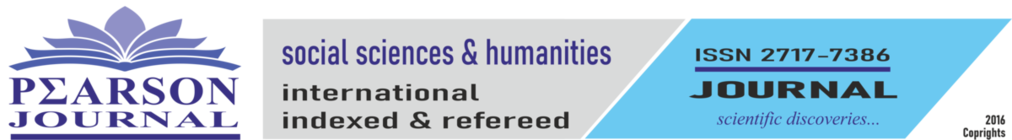 Cilt 8 Sayı 23 (2023)Published:  2023-03-28Editorial TeamEditör KuruluDr. Fatmagül SAKLAVCI, Chief EditorDr. Mehmet Emin KALGI, Vice EditorDr. Alice HERMANIS, Indexing ChiefNeslihan BALCI, Vice EditorYayın Kurulu:Assoc. Prof. Dr. Elvan YALCINKAYA 			          Erciyes UniversityProf. Dr. Akmaral SARGIKBAEVA 			          Al Farabi UniversityProf. Dr. Mahire HUSEYNOVA			        	          Azerbaijan State Pedagogical UniversityDr. Hoshi NAGATAMO				                       Asian University of TokyoDr. Maria CHOPPER					          University of TampaProf. Dr. Ariz GOZALOV				          Moscow State UniversityDr. Hasan ÇİFTÇİ					          Harran UniversityDr. Damezhan SADYKOVA			                       Al-Farabi Kazakh National UniversityProf. Dr. Adnan Celik				                       Selçuk UniversityAssoc. Prof. Dr. Yunus Emre TANSÜ			          Gaziantep UniversityAssist. Prof. Dr. Mustafa YALÇINKAYA		          Erzincan Binali Yıldırım UniversityAssist. Prof. Dr. Mutlu Yoruldu  			                       Balıkesir UniversityAssist. Prof. Dr. Suzan URGAN			                       Ondokuz Mayıs UniversityAssist. Prof. Dr. Zeynep EDA BÜRGE			          Maltepe UniversityAssist. Prof. Dr. MUSTAFA ÖZYEŞİL 			          İstanbul Aydın UniversityAssoc. Prof. Dr. Tolga TORUN 				          Bilecik Şeyh Edebali UniversityDr. Nurmukhamed KENZHEGULOV 		                        Egyptian University of Islamic Culture                                                                                                          Nur-MubarakDr. Memiş Can YARDIMCI 				          Afyon Kocatepe UniversityDr. Emre NALÇACIGİL 				          Selçuk UniversityDr. Mehmet Emin KALGI 				          MEB Dr. Sait Yılter 						          Ağrı İbrahim Çeçen UniversityProf. Dr. Füsun Gülderen ALACAPINAR 		          Necmettin Erbakan UniversityDr. Bahadır Geniş 					          Çaycuma State HospitalDr. Tamanna Saxena					          Amity UniversityProf. Dr. Roopali Sharma 				          Amity UniversityAssist. Prof. Dr. Yasemin Özen				          Maltepe UniversityİÇİNDEKİLER / CONTENTSTicari İlişkilerde İçeri Şehir Kervansaraylarının Turizm Potansiyeline Kültürel BakışGülnar NEZAROVA                                                                                                                1-6Somut Olmayan Kültürel Miras Ögelerinden Yorgancılık ‘Bolvadin Örnekleri’Şerife ÖZDEMİR, Semra KILIÇ KARATAY                                                                           7-25Velayetin Kaldırılması ve DeğiştirilmesiMiray ÖZER DENİZ                                                                                                               26-31Anglo-Sakson Ülkelerde Modern İktisat Düşüncesinin Doğuşu ve Amerikan Kapitalizminin Dünyaya YayılmasıTolga KABAŞ                                                                                                                         32-47Ta’dîl Lafızlarından “Lâ be’se bihi” Kavramı ve KullanımıReşat Ahmet AĞAOĞLU                                                                                                       48-65 Fıkhî Açıdan Bir Mezhebe Bağlanmanın Hükmüne Dair Bir DeğerlendirmeTaha YILMAZ                                                                                                                         66-743-6 Yaş Çocuklarına Hitap Eden Dergilerin Temel Fen Kavramları Açısından AnaliziKeziban GÜNEY, Duygu YALMAN                                                                                        75-101Ortaokul Öğretmenlerinin Dijital Yeterlikleri İle Bilgi ve İletişim Teknolojilerine İlişkin Tutumları Arasındakı İlişkinin İncelenmesiAli BİŞİRİCİ, Bahadır GÜLBAHAR                                                                                      102-122